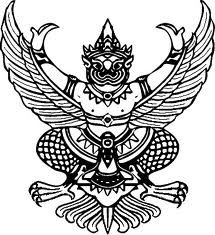 คำสั่งกองประกันคุณภาพการศึกษา  กรมยุทธศึกษาทหารเรือที่     ๑ /๒๕๖๐เรื่อง  แต่งตั้งผู้เชี่ยวชาญงานด้านประกันคุณภาพการศึกษาของกองประกันคุณภาพการศึกษา กรมยุทธศึกษาทหารเรือ ประจำปีงบประมาณ ๒๕๖๐	เพื่อให้การดำเนินงานการจัดการความรู้ของ กปภ.ยศ.ทร. ด้านประกันคุณภาพการศึกษา
ของ กปภ.ยศ.ทร. ประจำปี งป.๖๐ เป็นไปด้วยความเรียบร้อย สอดคล้องกับการจัดการความรู้ของ ยศ.ทร. 
จึงให้ปฏิบัติดังนี้	๑.	ให้ผู้มีรายชื่อต่อไปนี้เป็นผู้เชี่ยวชาญงานด้านประกันคุณภาพการศึกษา		๑.๑ 	น.อ.หญิง ชมภู  		พัฒนพงษ์		รอง ผอ.กปภ.ยศ.ทร.	๑.๒ 	น.อ.หญิง จิราวรรณ  	ธีรพงษ์พิศุทธ์			ผู้เชี่ยวชาญการศึกษา กปภ.ยศ.ทร.		๑.๓ 	น.ท.ประดิษฐ์		พ้นชั่ว			หน.สถิติและวิเคราะห์ข้อมูล กปภ.ยศ.ทร.	๑.๔	น.ท.หญิง ศรัญญา		ศาสโนปถัมภ์		หน.ตรวจสอบและประเมินผล กปภ.ยศ.ทร.	๑.๕	น.ต.วิโรจน์		ถาวรวงษ์		ประจำแผนก สถิติและวิเคราะห์ข้อมูล กปภ.ยศ.ทร.	๒.	ผู้เชี่ยวชาญงานด้านประกันคุณภาพการศึกษา ตามข้อ ๑ มีหน้าที่ให้ความรู้ ให้คำปรึกษา 
ให้คำแนะนำงานด้านประกันคุณภาพการศึกษา ให้แก่ผู้บังคับบัญชา  ผู้ร่วมงาน และหน่วยงานที่
ขอรับการสนับสนุนได้		ทั้งนี้ ตั้งแต่บัดนี้เป็นต้นไป									สั่ง          ณ          วันที่      ๒๖             พฤษภาคม  พ.ศ.๒๕๖๐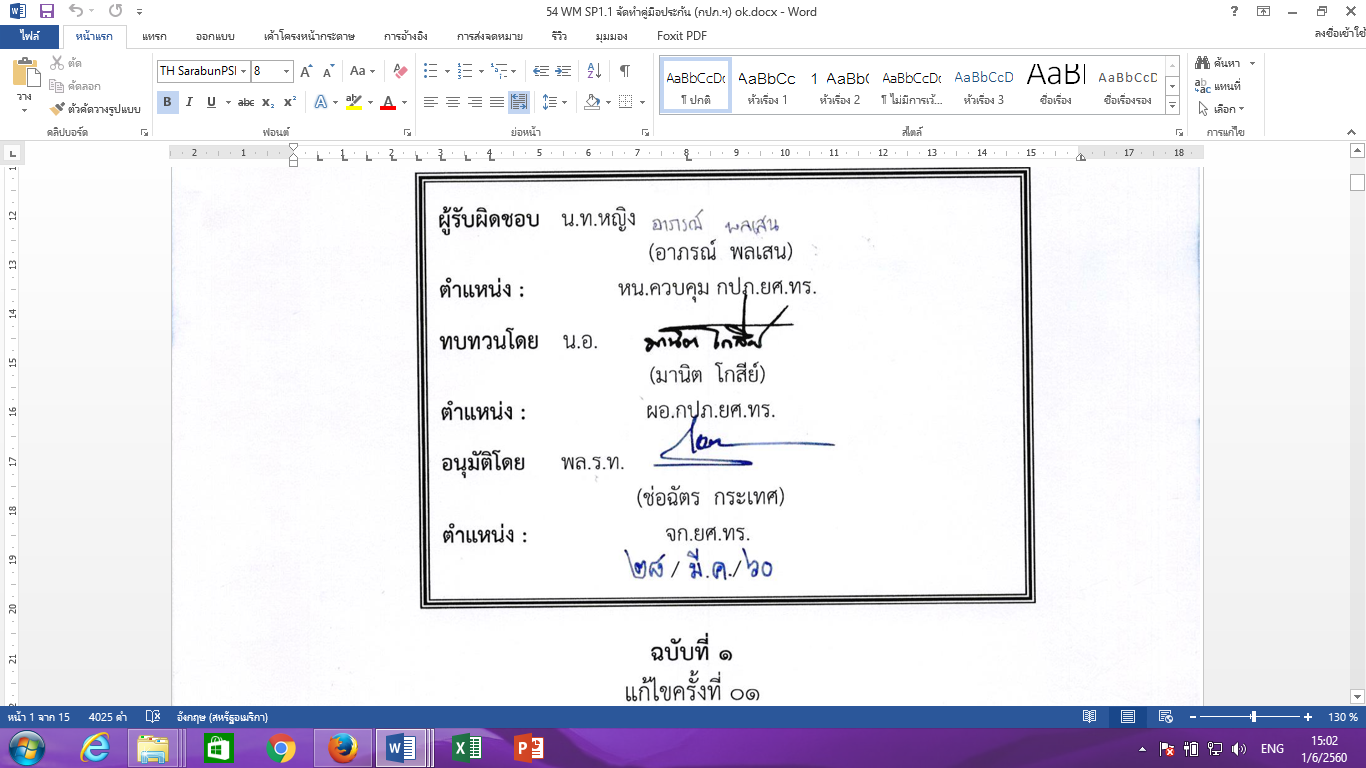 										       		น.อ.                                                                       (มานิต   โกสีย์)								                                 ผอ.กปภ.ยศ.ทร.	